Déclaration des autres financements publics pour l’année de réalisation 2019Je, soussigné(e) …………………………………………………………………………….Agissant en qualité de …………………………………………………………………….Représentant la Société …………………………………………………………………...SIRET N°………………………………………………………………………………........Convention du ………………………………………………………………………………Déclare que (nom de la Société) ………………………...................................................A demandé à bénéficier, ou bénéficie, pour l’exécution des actions de promotion de ses vins hors de l’Union Européenne, faisant l’objet de la convention visée ci-dessus, des aides publiques suivantes : Autres concours publics aux actions du programme.Tableau de déclaration des autres concours publics aux actions de votre programme (aides communautaires ou nationales de l’Etat ou de ses opérateurs, d’Ubifrance, des Régions et autres collectivités territoriales ou de leurs organismes délégués, ou de toutes autres structures).Assurance Coface (rayer la mention inutile) :			OUI			NONA vérifié auprès de ses partenaires, notamment interprofessionnels, que les actions présentées pour paiement à FranceAgriMer ne sont pas déjà cofinancées dans le cadre de programme de promotion collectifs bénéficiant de financement public 	Fait à …………………….……..  le …………………………….…							CACHET DE L’ENTREPRISE						SIGNATURE ET TITRE DU SIGNATAIRE						DIRIGEANT DE L’ENTREPRISE OU SON REPRESENTANT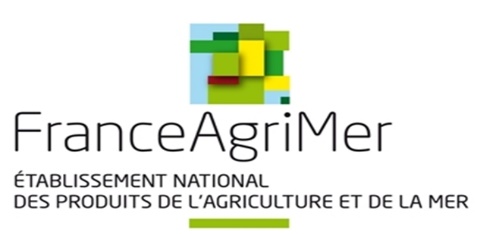 Direction des InterventionsService des Programmes Opérationnels et PromotionUnité PromotionAIDE A  DANS LES PAYS TIERS HORS U-E
Programmation 2019-2023Appel à projet : Novembre 2018Organisme octroyant ou signalant l’ideNom de l’aide et base réglementaireObjet de l’aideDate de paiement de l’aideAssiette de l'aide(dépenses éligibles)Montant de l'aide verséeMontant de l’aide demandée